School of Planning and Architecture, Bhopal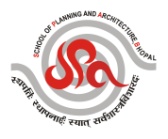 Summary Sheet to be filled by the applicantsPlace………………..						Date………………..						Signature of the CandidatePOST –Clinical Psychologist (Female)POST –Clinical Psychologist (Female)POST –Clinical Psychologist (Female)POST –Clinical Psychologist (Female)Advt. SPAB/RGO/Advt./2018-19/10  dated 07.08.2018Advt. SPAB/RGO/Advt./2018-19/10  dated 07.08.2018Advt. SPAB/RGO/Advt./2018-19/10  dated 07.08.2018Advt. SPAB/RGO/Advt./2018-19/10  dated 07.08.2018NAME OF CANDIDATENAME OF CANDIDATENAME OF CANDIDATENAME OF CANDIDATEFATHERS NAME / SPOUSE NAMEFATHERS NAME / SPOUSE NAMEFATHERS NAME / SPOUSE NAMEFATHERS NAME / SPOUSE NAMEADDRESS FOR COMMUNICATIONADDRESS FOR COMMUNICATIONADDRESS FOR COMMUNICATIONADDRESS FOR COMMUNICATIONEMAILEMAILEMAILEMAILCONTACT NUMBERCONTACT NUMBERCONTACT NUMBERCONTACT NUMBERMaster Degree /M.Phil in Psychology/ Medical Psychology/ Clinical Psychology/Master in Psychiatry(Please mention acquired qualification below)Master Degree /M.Phil in Psychology/ Medical Psychology/ Clinical Psychology/Master in Psychiatry(Please mention acquired qualification below)Master Degree /M.Phil in Psychology/ Medical Psychology/ Clinical Psychology/Master in Psychiatry(Please mention acquired qualification below)Master Degree /M.Phil in Psychology/ Medical Psychology/ Clinical Psychology/Master in Psychiatry(Please mention acquired qualification below)Master Degree /M.Phil in Psychology/ Medical Psychology/ Clinical Psychology/Master in Psychiatry(Please mention acquired qualification below)Master Degree /M.Phil in Psychology/ Medical Psychology/ Clinical Psychology/Master in Psychiatry(Please mention acquired qualification below)Master Degree /M.Phil in Psychology/ Medical Psychology/ Clinical Psychology/Master in Psychiatry(Please mention acquired qualification below)Master Degree /M.Phil in Psychology/ Medical Psychology/ Clinical Psychology/Master in Psychiatry(Please mention acquired qualification below)DegreeUniversityUniversityUniversityUniversityYear% / GradeRemarks (if any)Central Rehabilitation Register (CRR) Number / Registration with Rehabilitation Council of India (RCI).Central Rehabilitation Register (CRR) Number / Registration with Rehabilitation Council of India (RCI).Central Rehabilitation Register (CRR) Number / Registration with Rehabilitation Council of India (RCI).Central Rehabilitation Register (CRR) Number / Registration with Rehabilitation Council of India (RCI).Central Rehabilitation Register (CRR) Number / Registration with Rehabilitation Council of India (RCI).Yes / No(please tick)Yes / No(please tick)Register (CRR) Number: Doctorate Degree in Clinical Psychology / Psychiatry or equivalent recognized qualificationDoctorate Degree in Clinical Psychology / Psychiatry or equivalent recognized qualificationDoctorate Degree in Clinical Psychology / Psychiatry or equivalent recognized qualificationDoctorate Degree in Clinical Psychology / Psychiatry or equivalent recognized qualificationDoctorate Degree in Clinical Psychology / Psychiatry or equivalent recognized qualificationYes / No(please tick)Yes / No(please tick)Yes / No(please tick)ExperienceExperienceExperienceExperienceExperienceExperienceExperienceExperienceOrganizationDesignationDurationDurationDurationRemarksRemarksRemarksOrganizationDesignationFromDD/MM/YY)(DD/MM/YY)To (DD/MM/YY) To (DD/MM/YY) RemarksRemarksRemarks